ASSESSORADU DE SU TRABALLU, FORMATZIONE PROFESSIONALE, COOPERATZIONE E SEGURÀNTZIA SOTZIALEASSESSORATO DEL LAVORO, FORMAZIONE PROFESSIONALE, COOPERAZIONE E SICUREZZA SOCIALEDirezione GeneraleServizio della Governance della Formazione ProfessionaleALLEGATO ADICHIARAZIONE DI POSSESSO DEL TITOLO DI STUDIO (sottoscritta dall’apprendista)Allegato A- (Dichiarazione di possesso del titolo di studio)per conto dell’apprendista, trasmette la dichiarazione di possesso del titolo di studioDICHIARAZIONE DI POSSESSO DEL TITOLO DI STUDIO DELL’APPRENDISTA(Art. 46 DPR 28 dicembre 2000, n.445 e s.m.i.)consapevole delle sanzioni penali nel caso di dichiarazioni mendaci, di formazione od uso di atti falsi (articolo 76, DPR n. 445/2000)DICHIARAdi possedere il seguente titolo di studio:laurea con obbligo formativo di 40 ore triennaliqualifica oppure diploma professionale oppure  diploma di scuola media superiore con obbligo formativo di 80 ore triennalisenza titolo oppure licenza elementare oppure  licenza di scuola media inferiore con obbligo formativo di 120 ore triennaliIl/la sottoscritto/a dichiara inoltre ai sensi dell’art. 13 del D. Lgs. n. 196 del 30 giugno 2003, di essere informato/a che i dati personali contenuti nella presente dichiarazione saranno trattati, anche con strumenti informatici, esclusivamente nell’ambito del procedimento per il quale la presente dichiarazione viene resa.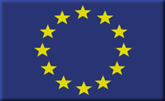             Unione Europea    Fondo Sociale Europeo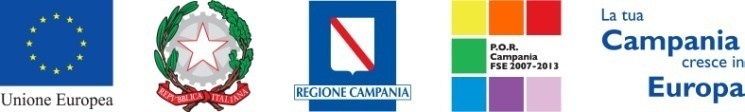              Repubblica Italiana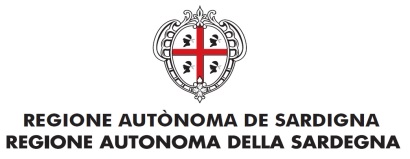 Apprendistato Professionalizzante o Contratto di Mestiere(art. 4 D.Lgs. 14 settembre 2011, n.167) Linee Guida per la progettazione e la gestione dell’Offerta Formativa Pubblica nell’ambito del contratto di apprendistato professionalizzante o contratto di mestiereL’AziendaL’AziendaL’AziendaC.F. / Partita IVAC.F. / Partita IVAC.F. / Partita IVAC.F. / Partita IVAcon sede operativa acon sede operativa acon sede operativa acon sede operativa acon sede operativa aProv.Prov.Prov.Prov.Via/PiazzaVia/PiazzaVia/PiazzaTelefonoTelefonoMail/PECMail/PECMail/PECha stipulato con l’apprendista:ha stipulato con l’apprendista:ha stipulato con l’apprendista:ha stipulato con l’apprendista:ha stipulato con l’apprendista:ha stipulato con l’apprendista:ha stipulato con l’apprendista:nato a Prov.Prov.ililassunto con la qualificaassunto con la qualificaassunto con la qualificaassunto con la qualificaassunto con la qualificaassunto con la qualificaCCNLIl Patto formativo con durata del periodo formativo dal Il Patto formativo con durata del periodo formativo dal Il Patto formativo con durata del periodo formativo dal Il Patto formativo con durata del periodo formativo dal Il Patto formativo con durata del periodo formativo dal Il Patto formativo con durata del periodo formativo dal Il Patto formativo con durata del periodo formativo dal Il Patto formativo con durata del periodo formativo dal Il Patto formativo con durata del periodo formativo dal alalLuogo e dataL’AziendaTimbro e firmaIl sottoscrittoIl sottoscrittoIl sottoscrittoIl sottoscrittoNato aProv.Prov.Prov.ililCodice Fiscale:Codice Fiscale:Codice Fiscale:Codice Fiscale:Codice Fiscale:Residente/Domiciliato aResidente/Domiciliato aResidente/Domiciliato aResidente/Domiciliato aResidente/Domiciliato aResidente/Domiciliato aResidente/Domiciliato aResidente/Domiciliato aProv.Prov.Prov.Prov.Via/PiazzaVia/PiazzaVia/PiazzaN°N°Assunto con contratto di apprendistato professionalizzante presso l’Impresa:Assunto con contratto di apprendistato professionalizzante presso l’Impresa:Assunto con contratto di apprendistato professionalizzante presso l’Impresa:Assunto con contratto di apprendistato professionalizzante presso l’Impresa:Assunto con contratto di apprendistato professionalizzante presso l’Impresa:Assunto con contratto di apprendistato professionalizzante presso l’Impresa:Assunto con contratto di apprendistato professionalizzante presso l’Impresa:Assunto con contratto di apprendistato professionalizzante presso l’Impresa:Assunto con contratto di apprendistato professionalizzante presso l’Impresa:Assunto con contratto di apprendistato professionalizzante presso l’Impresa:Assunto con contratto di apprendistato professionalizzante presso l’Impresa:Assunto con contratto di apprendistato professionalizzante presso l’Impresa:Assunto con contratto di apprendistato professionalizzante presso l’Impresa:Assunto con contratto di apprendistato professionalizzante presso l’Impresa:Assunto con contratto di apprendistato professionalizzante presso l’Impresa:Assunto con contratto di apprendistato professionalizzante presso l’Impresa:Assunto con contratto di apprendistato professionalizzante presso l’Impresa:Assunto con contratto di apprendistato professionalizzante presso l’Impresa:Assunto con contratto di apprendistato professionalizzante presso l’Impresa:Assunto con contratto di apprendistato professionalizzante presso l’Impresa:Con sede operativa inCon sede operativa inCon sede operativa inCon sede operativa inCon sede operativa inCon sede operativa inCon sede operativa inProv.Prov.Prov.Via/PiazzaVia/PiazzaVia/PiazzaN°N°TelefonoTelefonoE-mail/PecE-mail/PecContratto stipulato il:Contratto stipulato il:Contratto stipulato il:Contratto stipulato il:Contratto stipulato il:Contratto stipulato il:Luogo e dataL’ApprendistaFirma per esteso e leggibile